ANEXO II – FORMULÁRIO DE AUTODECLARAÇÃO ÉTNICO-RACIALCANDIDATOS AUTODECLARADOS NEGROS E INDÍGENAS Eu, _____________________________________________________ candidato(a) no Processo Seletivo do Mestrado Profissional em Sustentabilidade e Tecnologia Ambiental, portador(a) do RG_____________________, CPF:__________________________, declaro para fim específico de ingresso no IFMG – Campus Bambuí que sou: (	) Preto   (	) Pardo   (    ) IndígenaDeclaro ainda que os seguintes motivos justificam minha autodeclaração étnico-racial: Estou ciente de que prestar informações falsas relativas às exigências estabelecidas quanto à autodeclaração implica na perda do direito à concorrência da vaga em curso do IFMG. Local e Data: ______________________, ____ de ____________________ de ____________________________________________________________________Assinatura da(o) candidata(o) conforme documento de Identidade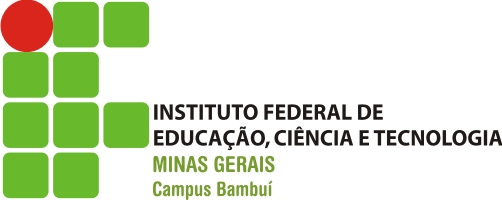 